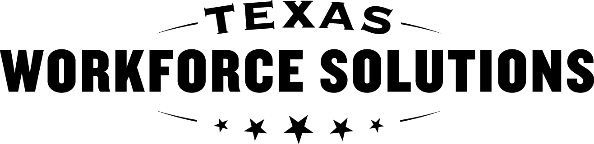 Servicios Vocacionales de RehabilitaciónComisión de la Fuerza Laboral de TexasDeclaración de Solicitud para el Programa de OIB   Servicios Vocacionales de RehabilitaciónComisión de la Fuerza Laboral de TexasDeclaración de Solicitud para el Programa de OIB   Servicios Vocacionales de RehabilitaciónComisión de la Fuerza Laboral de TexasDeclaración de Solicitud para el Programa de OIB   Servicios Vocacionales de RehabilitaciónComisión de la Fuerza Laboral de TexasDeclaración de Solicitud para el Programa de OIB    Servicios para personas mayores que son ciegos (OIB)  Con pocas excepciones, tiene derecho, al pedirlo, a que se le informe acerca de información que Servicios Vocacionales de Rehabilitación Soluciones de la Fuerza Laboral de Texas (TWS/VRS) recopila acerca de usted. También tiene derecho a recibir y examinar la información, y a que la TWS/VRS corrija información acerca de usted que sea incorrecta (Sections 552.021, 552.023, and 559.004 del  Código Gubernamental).        Servicios para personas mayores que son ciegos (OIB)  Con pocas excepciones, tiene derecho, al pedirlo, a que se le informe acerca de información que Servicios Vocacionales de Rehabilitación Soluciones de la Fuerza Laboral de Texas (TWS/VRS) recopila acerca de usted. También tiene derecho a recibir y examinar la información, y a que la TWS/VRS corrija información acerca de usted que sea incorrecta (Sections 552.021, 552.023, and 559.004 del  Código Gubernamental).        Servicios para personas mayores que son ciegos (OIB)  Con pocas excepciones, tiene derecho, al pedirlo, a que se le informe acerca de información que Servicios Vocacionales de Rehabilitación Soluciones de la Fuerza Laboral de Texas (TWS/VRS) recopila acerca de usted. También tiene derecho a recibir y examinar la información, y a que la TWS/VRS corrija información acerca de usted que sea incorrecta (Sections 552.021, 552.023, and 559.004 del  Código Gubernamental).        Servicios para personas mayores que son ciegos (OIB)  Con pocas excepciones, tiene derecho, al pedirlo, a que se le informe acerca de información que Servicios Vocacionales de Rehabilitación Soluciones de la Fuerza Laboral de Texas (TWS/VRS) recopila acerca de usted. También tiene derecho a recibir y examinar la información, y a que la TWS/VRS corrija información acerca de usted que sea incorrecta (Sections 552.021, 552.023, and 559.004 del  Código Gubernamental).        Servicios para personas mayores que son ciegos (OIB)  Con pocas excepciones, tiene derecho, al pedirlo, a que se le informe acerca de información que Servicios Vocacionales de Rehabilitación Soluciones de la Fuerza Laboral de Texas (TWS/VRS) recopila acerca de usted. También tiene derecho a recibir y examinar la información, y a que la TWS/VRS corrija información acerca de usted que sea incorrecta (Sections 552.021, 552.023, and 559.004 del  Código Gubernamental).       Información del Solicitante   Información del Solicitante   Información del Solicitante   Información del Solicitante   Información del Solicitante   Apellido:       Apellido:       Apellido:       Nombre:       Nombre:       Inicial:       Inicial:       Inicial:       Número de Seguro Social:       Número de Seguro Social:       Estoy solicitando servicios. Mi firma a continuación certifica lo siguiente.   Estoy solicitando servicios. Mi firma a continuación certifica lo siguiente.   Estoy solicitando servicios. Mi firma a continuación certifica lo siguiente.   Estoy solicitando servicios. Mi firma a continuación certifica lo siguiente.   Estoy solicitando servicios. Mi firma a continuación certifica lo siguiente.   Resultado del Servicio   Resultado del Servicio   Resultado del Servicio   Resultado del Servicio   Resultado del Servicio   Estoy solicitando servicios de vida independiente con el propósito de continuar viviendo lo más independiente posible. Estoy solicitando servicios de vida independiente con el propósito de continuar viviendo lo más independiente posible. Estoy solicitando servicios de vida independiente con el propósito de continuar viviendo lo más independiente posible. Estoy solicitando servicios de vida independiente con el propósito de continuar viviendo lo más independiente posible. Estoy solicitando servicios de vida independiente con el propósito de continuar viviendo lo más independiente posible. Derechos   Derechos   Derechos   Derechos   Derechos   He recibido una copia de “Podemos hablar?”, que tiene información acerca de mis derechos y responsabilidades.  He leído y entiendo el contenido.        Se me han explicado la disponibilidad y fin del Programa de Asistencia al Cliente.  Entiendo que la información de contacto para CAP se encuentra en mi copia de “Podemos hablar?”.   He recibido una copia de “Podemos hablar?”, que tiene información acerca de mis derechos y responsabilidades.  He leído y entiendo el contenido.        Se me han explicado la disponibilidad y fin del Programa de Asistencia al Cliente.  Entiendo que la información de contacto para CAP se encuentra en mi copia de “Podemos hablar?”.   He recibido una copia de “Podemos hablar?”, que tiene información acerca de mis derechos y responsabilidades.  He leído y entiendo el contenido.        Se me han explicado la disponibilidad y fin del Programa de Asistencia al Cliente.  Entiendo que la información de contacto para CAP se encuentra en mi copia de “Podemos hablar?”.   He recibido una copia de “Podemos hablar?”, que tiene información acerca de mis derechos y responsabilidades.  He leído y entiendo el contenido.        Se me han explicado la disponibilidad y fin del Programa de Asistencia al Cliente.  Entiendo que la información de contacto para CAP se encuentra en mi copia de “Podemos hablar?”.   He recibido una copia de “Podemos hablar?”, que tiene información acerca de mis derechos y responsabilidades.  He leído y entiendo el contenido.        Se me han explicado la disponibilidad y fin del Programa de Asistencia al Cliente.  Entiendo que la información de contacto para CAP se encuentra en mi copia de “Podemos hablar?”.   Recursos Financieros   Recursos Financieros   Recursos Financieros   Recursos Financieros   Recursos Financieros   Se me han explicado las reglas sobre la participación del cliente en el costo de los servicios.  Al proporcionarle información a TWS/VRS acerca de los recursos económicos de mi familiah he proporcionado información cierta y correcta.  Se me han explicado las reglas sobre la participación del cliente en el costo de los servicios.  Al proporcionarle información a TWS/VRS acerca de los recursos económicos de mi familiah he proporcionado información cierta y correcta.  Se me han explicado las reglas sobre la participación del cliente en el costo de los servicios.  Al proporcionarle información a TWS/VRS acerca de los recursos económicos de mi familiah he proporcionado información cierta y correcta.  Se me han explicado las reglas sobre la participación del cliente en el costo de los servicios.  Al proporcionarle información a TWS/VRS acerca de los recursos económicos de mi familiah he proporcionado información cierta y correcta.  Se me han explicado las reglas sobre la participación del cliente en el costo de los servicios.  Al proporcionarle información a TWS/VRS acerca de los recursos económicos de mi familiah he proporcionado información cierta y correcta.  Permiso Para Recopilar y Recibir Información Confidencial  Permiso Para Recopilar y Recibir Información Confidencial  Permiso Para Recopilar y Recibir Información Confidencial  Permiso Para Recopilar y Recibir Información Confidencial  Permiso Para Recopilar y Recibir Información Confidencial  Entiendo que TWS/VRS está autorizado para recopilar cierta información medica y/o personal y familiar para determinar elegibilidad y para crear un plan de servicio. He recibido y firmado una renuncia para este fin y entiendo que ella,  (1) puede ser revocada en cualquier momento con excepción de cosas que ya se hayan hecho en base a este consentimiento,  y (2) se vence automáticamente cuando la persona sobre la cual se está recopilando información ya no estés solicitando o recibiendo servicios de TWS/VRS.                     Entiendo que TWS/VRS está autorizado para recopilar cierta información medica y/o personal y familiar para determinar elegibilidad y para crear un plan de servicio. He recibido y firmado una renuncia para este fin y entiendo que ella,  (1) puede ser revocada en cualquier momento con excepción de cosas que ya se hayan hecho en base a este consentimiento,  y (2) se vence automáticamente cuando la persona sobre la cual se está recopilando información ya no estés solicitando o recibiendo servicios de TWS/VRS.                     Entiendo que TWS/VRS está autorizado para recopilar cierta información medica y/o personal y familiar para determinar elegibilidad y para crear un plan de servicio. He recibido y firmado una renuncia para este fin y entiendo que ella,  (1) puede ser revocada en cualquier momento con excepción de cosas que ya se hayan hecho en base a este consentimiento,  y (2) se vence automáticamente cuando la persona sobre la cual se está recopilando información ya no estés solicitando o recibiendo servicios de TWS/VRS.                     Entiendo que TWS/VRS está autorizado para recopilar cierta información medica y/o personal y familiar para determinar elegibilidad y para crear un plan de servicio. He recibido y firmado una renuncia para este fin y entiendo que ella,  (1) puede ser revocada en cualquier momento con excepción de cosas que ya se hayan hecho en base a este consentimiento,  y (2) se vence automáticamente cuando la persona sobre la cual se está recopilando información ya no estés solicitando o recibiendo servicios de TWS/VRS.                     Entiendo que TWS/VRS está autorizado para recopilar cierta información medica y/o personal y familiar para determinar elegibilidad y para crear un plan de servicio. He recibido y firmado una renuncia para este fin y entiendo que ella,  (1) puede ser revocada en cualquier momento con excepción de cosas que ya se hayan hecho en base a este consentimiento,  y (2) se vence automáticamente cuando la persona sobre la cual se está recopilando información ya no estés solicitando o recibiendo servicios de TWS/VRS.                     Firmas   Firmas   Firmas   Firmas   Firmas   Nombre del solicitante:Nombre del solicitante:Firma del solicitante: XFirma del solicitante: XFecha:Escribir el nombre del tutor y/o representante con letra de imprenta (si aplica):Escribir el nombre del tutor y/o representante con letra de imprenta (si aplica):Firma del tutor y/o representante: XFirma del tutor y/o representante: XFecha:Escribir el nombre del representante de TWS/VRS con letra de imprenta:Escribir el nombre del representante de TWS/VRS con letra de imprenta:Firma del representante de TWS/VRS:  XFirma del representante de TWS/VRS:  XFecha: Escribir el nombre del testigo (si una de las personas anteriores firma con una marca):Escribir el nombre del testigo (si una de las personas anteriores firma con una marca):Firma del testigo:  XFirma del testigo:  XFecha:      f orm 